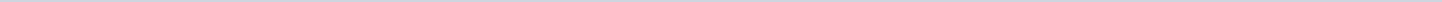 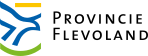 Provincie FlevolandAangemaakt op:Provincie Flevoland29-03-2024 09:43Amendementen7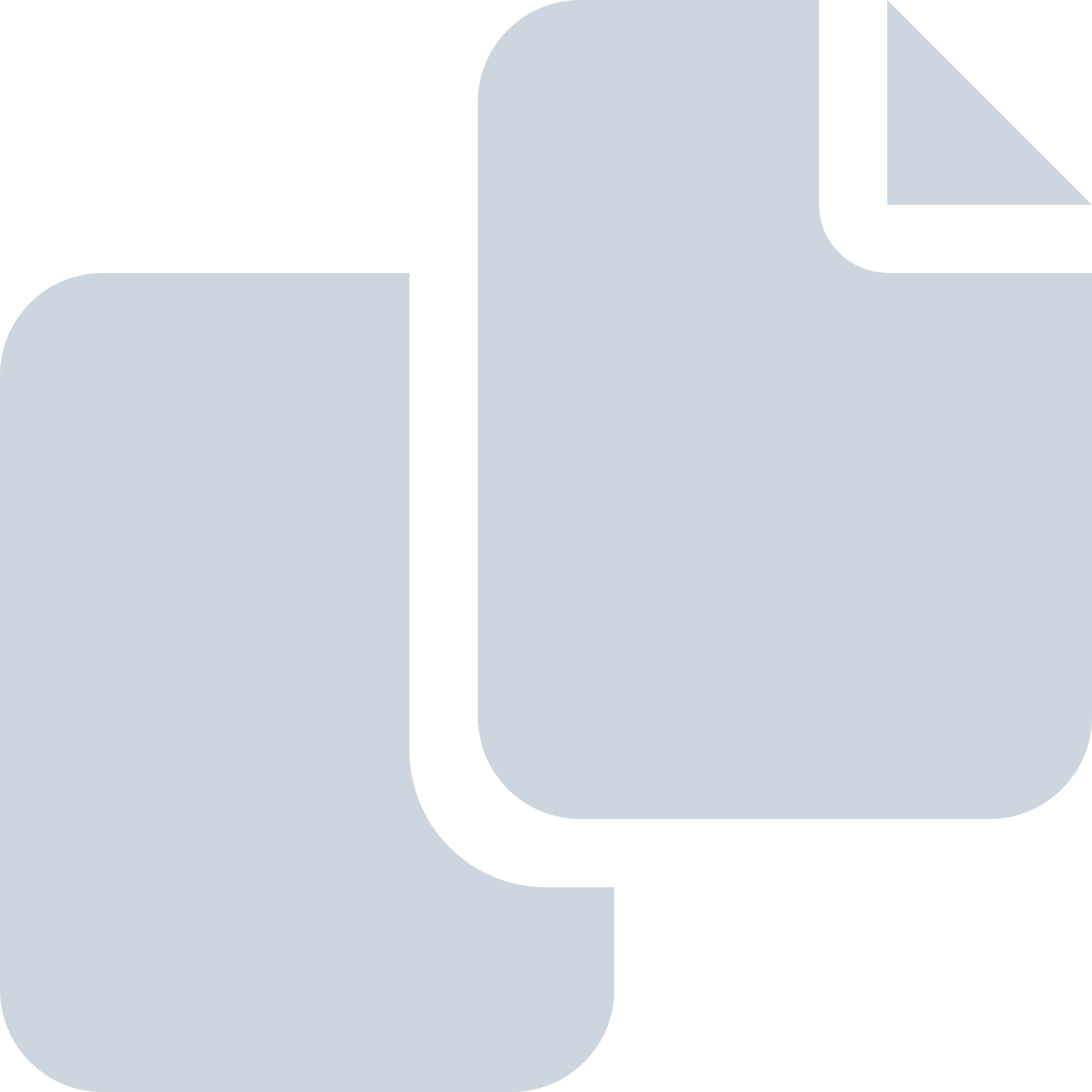 Periode: november 2017#Naam van documentPub. datumInfo1.Amendement G (aangenomen) - 50PLUS, CU -Vrijgevallen middelen Inditex08-11-2017PDF,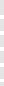 1,83 MB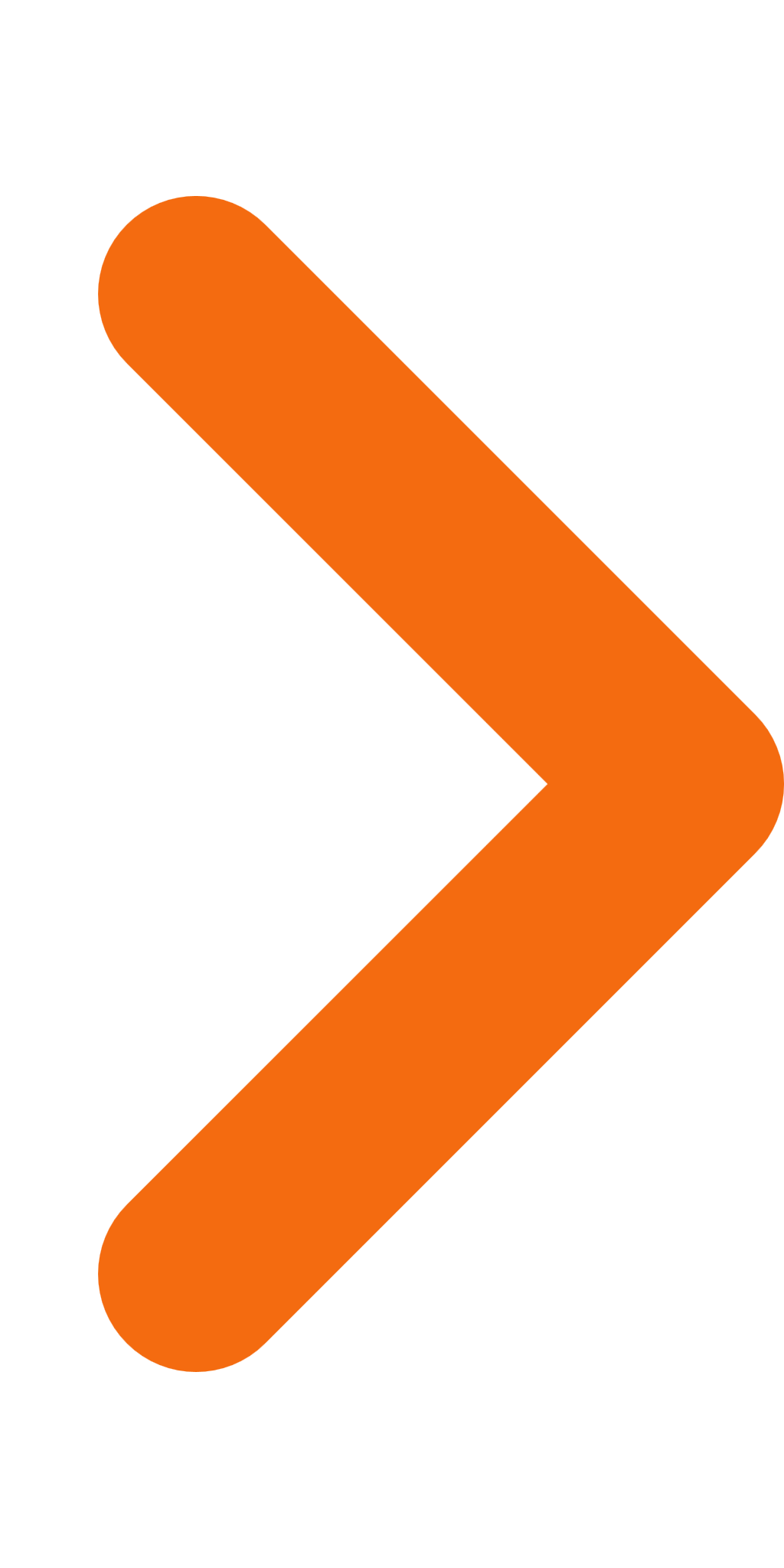 2.Amendement F (aangenomen) - PvdD - Versterken van natuurwaarden08-11-2017PDF,1,95 MB3.Amendement E (ingetrokken) - 50PLUS, PVV - Wijziging bestemming MRB08-11-2017PDF,2,07 MB4.Amendement D (ingetrokken) - PvdD - Versterken van natuurwaarden08-11-2017PDF,1,97 MB5.Amendement C (verworpen) - PvdD - Klimaatbeleid08-11-2017PDF,1,88 MB6.Amendement B (aangenomen) CU, SGP, PvdA, PvdD, GL, VVD, CDA - Landschapsbeheer08-11-2017PDF,2,01 MB7.Amendement A (aangenomen) - VVD, CU, 50PLUS, CDA, D66, SP, SGP, PvdA - Energieagenda08-11-2017PDF,2,56 MB